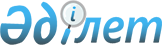 Некоторые вопросы обеспечения безопасности объектов, подлежащих государственной охране
					
			Утративший силу
			
			
		
					Постановление Правительства Республики Казахстан от 4 сентября 2003 года N 901. Утратило силу постановлением Правительства Республики Казахстан от 28 мая 2014 года № 563      Сноска. Утратило силу постановлением Правительства РК от 28.05.2014 № 563 (вводится в действие по истечении десяти календарных дней после дня его первого официального опубликования).      В соответствии с Законом Республики Казахстан от 19 октября 2000 года "Об охранной деятельности" Правительство Республики Казахстан постановляет:  

      1. Утвердить прилагаемые:

      1) исключен постановлением Правительства РК от 07.10.2011 № 1151 (вводится в действие с 21.01.2012);

      2) Перечень объектов Республики Казахстан, подлежащих государственной охране. 

      2. Министерству внутренних дел Республики Казахстан, Министерству транспорта и коммуникаций Республики Казахстан, Министерству обороны Республики Казахстан совместно с иными заинтересованными государственными органами в трехмесячный срок разработать Перечень стратегических объектов и в установленном порядке внести его на утверждение в Правительство Республики Казахстан. 

      3. Министерству внутренних дел Республики Казахстан утвердить по согласованию с Министерством экономики и бюджетного планирования Республики Казахстан план поэтапного ввода в 2005-2006 годах государственной охраны на объектах, указанных в подпункте 2) пункта 

1 настоящего постановления, с учетом перехода на финансирование государственных учреждений специализированных охранных подразделений органов внутренних дел за счет средств 

республиканского бюджета с января 2005 года. 

      4. Комитету по делам строительства Министерства индустрии и торговли Республики Казахстан совместно с Министерством внутренних дел Республики Казахстан в четырехмесячный срок разработать и ввести в действие государственные нормативы, устанавливающие технические требования по оснащенности системами безопасности и инженерно-технической укрепленности стратегических, особо важных государственных объектов и объектов жизнеобеспечения Республики Казахстан. 

      5. Установить следующие сроки приведения инженерно-технической укрепленности и оснащенности системами безопасности объектов, подлежащих государственной охране, в соответствие с утвержденными техническими требованиями: 

      1) для хозяйствующих субъектов, независимо от форм собственности, за счет собственных средств, до конца 2005 года; 

      2) для юридических лиц, финансируемых за счет средств государственного бюджета, поэтапно до конца 2006 года. 

      6. Настоящее постановление вступает в силу со дня подписания.       Премьер-Министр 

      Республики Казахстан 

Утверждены             

постановлением Правительства    

Республики Казахстан        

от 4 сентября 2003 года N 901    

Правила

определения объектов, подлежащих государственной охране      Сноска. Правила исключены постановлением Правительства РК от 07.10.2011 № 1151 (вводится в действие с 21.01.2012).

Утвержден                 

постановлением Правительства        

Республики Казахстан            

от 4 сентября 2003 года N 901       

Перечень

объектов Республики Казахстан,

подлежащих государственной охранеДля служебного пользования      Примечание РЦПИ. Документы с грифом "ДСП" в БД "Закон" не ввводятся.      Сноска. Перечню объектов Республики Казахстан, подлежащих государственной охране, присвоена ограничительная пометка "Для служебного пользования" постановлением Правительства РК от 28.09.2004 N 989дсп; предусмотрены изменения постановлениями Правительства РК от 10.03.2004 N 299; от 28.09.2004 N 989дсп; от 14.10.2004 N 1051; от 13.04.2005 N 346; от 02.02.2006 N 64дсп; от 31.03.2006 N 225 (вводится в действие с 01.04.2006); от 28.02.2008 N 205; от 24.04.2008 N 387 (порядок введения в действие см. п. 10); от 21.12.2009 N 2158 (вводится в действие с 01.01.2010); от 31.12.2009 № 2320; от 23.09.2011 № 1090; от 21.12.2011 № 1574 (вводится в действие с 21.01.2012).
					© 2012. РГП на ПХВ «Институт законодательства и правовой информации Республики Казахстан» Министерства юстиции Республики Казахстан
				